Сценарийновогоднего праздника«Новогодние приключения»(старшие группы)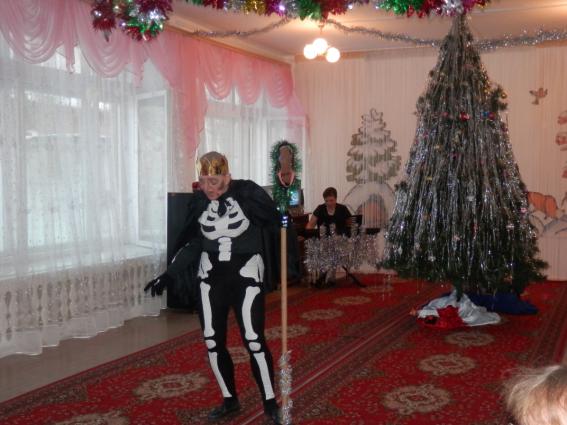 Вед: Загадайте желанье скорей 
Новый год стоит у дверей, 
К нашей елочки мы подойдем, 
И свои ей желанья шепнем. 
Мы пойдем не спеша 
Полюбуемся, посмотрим… 
Правда, елка хороша. (дети рассматривают убранство елки) . 
Все игрушки разглядели 
На пушистой нашей ели? (ответы детей) 
Вед: Что  сегодня  будет?   Что  сегодня  будет?1 реб:      Хлопушки,  конфеты,  сосульки,  Шары  золотистого  цвета, Подарки,  мерцанье  цветных  огоньков, Звезды,  снежинки,  гирлянды  флажков2  реб:     Пляски  и  песни,  и  смех  без  умолку.                Что  это  будет  по-вашему?Дети:       Елка!3  реб:      Будет весело  сегодня,  будет  некогда  скучать,Здравствуй,  праздник  Новогодний! Мы  тебя  пришли  встречать!4  реб:      Хорошо  у  нас  сегодня, лучше места не  найти! Возле  елки  Новогодней  не  проехать,  не  пройти!5  реб:      У  нас  сегодня  праздник,  нынче  будет  карнавал,Сколько  сказочных  героев  он  сегодня  здесь  собрал!6  реб:      Что ж,  пора  открывать  наш  бал,Шумный  и  веселый,  звонкий  карнавал!Вед:          С  Новым  Годом!  С  Новым  Годом!Дорогая  детвора! Праздник  радостный,  веселый,                  Начинать  пришла  пора!ХОРОВОД  «НОВОГОДНЯЯ  ПЕСЕНКА»Вед:  С  Новым  Годом!  С  Новым  счастьем! Мы  спешим  поздравить  всех! Пусть  под  нашей  чудо елкой Не  смолкает  громкий  смех. В  небе  звезд  блестящих  россыпь, Скачет  сказка  к  детям  в  гости,  Нас  встретит  сказка  в  этот  час,  Под  елочкой  лесной,                И  чудо  совершиться  здесь,                И в шутку  и  в  серьез!(Гаснет  свет,  звучит  загадочная  музыка,  зажигается  свет,  перед  елкой  стоит  Фея)Вед:         Что  такое?  Что случилось?  Ты  наверное  Фея?Фея:         Да, я  Фея,  здравствуйте  мои  друзья! Это я вас  всех  сегодня  возле  елки  собрала, Потому  что  нынче  праздник, Шумный  праздник  Новый  Год!  Пусть  же  сказкою  волшебной    Он сегодня  к нам  придет!           А  я  вижу,  среди  вас  есть  мои  маленькие                       помощницы! Феи,  феи  выходите,  свои ленточки возьмите          и свой танец покажите!ТАНЕЦ  «МАЛЕНЬКИХ  ФЕЙ» (девочки садятся)
Фея: А теперь детвора, в сказку нам идти пора.   
Сели, дети, тишина, праздник продолжается, 
Возле елочки зеленой сказка начинается. (Фея взмахивает волшебной палочкой, уходит)
(Звучит музыка в зал вбегает Снеговик)

Снеговик:  Кошмар! Кошмар! Беда! Беда! 
На силу добрался сюда! 
Там, в лесу метель, пурга, 
Все дороги замела! 
Там в лесу ни зги не видно, 
Очень стало мне обидно: 
Коль сюда не поспешу, 
Ничего не сообщу! 
Если не я, то кто же, 
Деду Морозу поможет. 

Вед: Не спеши, остановись! 

Снеговик: Не могу остановиться! 
Дед Мороз попал в беду – 
Надо торопиться! 

Вед: Снеговик, ты не спеши! 
Ты все толком расскажи! 
Всем чем можем, мы поможем! 

Снеговик: С Дедом Морозом случилась беда – Не придет он на праздник сюда. 
Кощей Бессмертный в свое царство заманил, 
Сон-травою Дедушку опоил. 
И спит он глубоким сном 
И не знает даже о том, 
Что елка не вспыхнет огнями 
Пока его нету с нами. 
Дальше быстро поспешу 
Новость эту всем сообщу! (уходит) 

Вед: (берет колокольчик) 
Колокольчик волшебный наш 
Прозвени тревогу сейчас, 
Из сказки чудесной друзей 
Позови на подмогу скорей! (звенит) 

(Звучит музыка, выходят Василиса Прекрасная и Иван Царевич)
Василиса: Здравствуйте, люди добрые! 

Вед: Как вас звать – величать, 
По отцу – матери привечать? 

Василиса: Меня зовут Василиса Прекрасная! 

Иван: А я – Иван Царевич! 
А зачем вы в колокольчик звонили,  Из сказки прийти попросили? 

Вед: У нас случилась беда: 
Дед Мороз не придет к нам сюда! 
Кощей его к себе заманил, 
Сонным зельем его опоил, 
А если Дед Мороз не придет – 
Не придет и Новый год! 

Василиса: Мы в Кощеево царство отправимся, 

Иван: И помочь мы вам постараемся! (обходят вокруг елки) 

Василиса: Почему в лесу так тихо? 
Нет ни белки, ни зайчихи… 
Серебристый снег лежит. 
Иван: Ой, смотри изба стоит! 
Избушка, избушка, стань ко мне передом, а к лесу задом! 

(Избушка начинает поворачиваться) 

Б. Я. :  Что за мода у людей? 
Стали хуже дикарей. 
Будут мимо проходить – 
Так начнут избу крутить! 
Убирайтесь по добру! 
Выйду, уши надеру! 

(Изба отворачивается) 

Василиса: Ты, избушка не ленись, 
К нам лицом ты повернись! 

(Избушка начинает поворачиваться) 

Б. Я. : Ну-ка хватит баловства, 
Ведь развалиться изба. 
Крыша будто решето, 
Я хозяйка, али кто? 

(Изба отворачивается) 

Иван: Ну, избушка будь добра, 
Повернись опять сюда! 
Из избы вылетает разъяренная Б. Я. 

Б. Я. : Это кто пришел сюда? 

Василиса: Здравствуй, Бабушка Яга! 

Б. Я. : Как ко мне сюда попали? 
Вас сюда не приглашали! 

Василиса: Ты бабуль, чего не в духе? 
Так кричишь - звенит аж в ухе! 

Б. Я. : Ох, не мил мне белый свет: 
Зуб болит, аж мочи нет! 

Иван: Это горе не беда! 
Дай-ка нитку мне сюда! 
Фокус-покус покажу, 
К зубу нитку привяжу. 

(Иван привязывает нитку к зубу и к ноге Б. Я.)

Василиса: (щекочет Б. Я.) А теперь давай пляши, 
Больно ножки хороши! 

(Б. Я. приплясывает, зуб вырывается) 

Б. Я. : Зуба нет – и боли нет, 
Будто мне шестнадцать лет. 
Ну, родные, что хотите 
У меня теперь просите. 

Василиса: Деда Мороза Кощей заманил, 
Сонным зельем его опоил. 
Помоги одолеть Кощея, 
Деда Мороза освободить поскорее.. 

Иван: Без него ведь Новый год, 
К детям нынче не придет. 

Б. Я. : Чтоб Кощея победить, 
Надо смерть его найтить. 
А лежит она в яйце, 
А яйцо лежит в ларце, 
А хранит его злодей – 
Сам разбойник Соловей! 

Василиса: Ну, спасибочки, Яга, 
Ты нам очень помогла! 

Иван: Надо нам поспешать, 
И Мороза вызволять. 

Б. Я. : Погодите, не спешите, 
Одолень-траву возьмите! 
Гусли, что играют пляску, 
Да катомку-самовязку. 
Если будет вам невмочь – 
Смогут вам они помочь. 

(Василиса и Иван берут у Б. Я. траву, мешок, гусли и выходят из зала)

Вед: Белый снег кругом лежит, 
Вот луна засеребрилась. 
Зима тихонько в лес спустилась 
Сыплет снежным серебром, 
Украшает все кругом.В нашем зале вот такоеДерево стоит большое,Хоровод мы заведем,Песню мы о нем споем.ХОРОВОД     «ЧТО ЗА ДЕРЕВО ТАКОЕ» 

 Вед: (наклоняется к елочке, подставляет ухо, делает вид, что слушает ее)Елочка сейчас сказала, Что хочет с вами поиграть.Нужно шарик этот взять, (кладет шарик перед елкой)Себе соперника позвать,
И, обегая вокруг елки, Первым в руки свои взять.ИГРА «КТО ПЕРВЫМ ВОЗЬМЕТ ЕЛОЧНЫЙ ШАРИК»
( Выходит Соловей разбойник с ларцом. Мечется и перепрятывает ларец) 

Соловей: Ха! Не узнали вы меня?  Соловей-разбойник я!Все хожу, хожу, хожу, 
Места все не нахожу. 
Может, спрятать здесь, под елку? 
Будет только мало толку! 
Может, спрятать там, в снегу! 
А вдруг найти сам не смогу! 
Что же делать, как мне быть? 
Где ларец мне сохранить? 
Ну-ка спрячу я вот тут, 
Тут уж точно не найдут! (Прячет под ноги зрителям) 

(Входят Василиса и Иван) 

Соловей: Вы зачем сюда пришли? 
Как дорогу – то нашли? 

Василиса: Соловеюшка-разбойник, здравствуй! 
Не сердись ты на нас понапрасну, 
Нас ребята из детского сада позвали, 
Чтобы Деда Мороза мы им отыскали! 
Кощей его в царство свое заманил, 
Сонным зельем его опоил. 

Иван: И идем мы в царство Кощея 
Помоги нам одолеть его скорее! 

Соловей: Я сейчас как засвищу! 
Вас к Кощею! Не пущу! 

Василиса: Ой, вы гусли заиграйте, 
Громко в струны приударьте! 
Коли нету нам с ним сладу – 
Пусть он пляшет до упаду! 

Иван: Сам расскажет под конец, 
Где находится ларец! 

(Иван имитирует игру на гуслях. Соловей пляшет)
Соловей: Ой-ой, не могу! 
Я сейчас упаду! 
Ой, заморите вконец! 
Да забыл я где ларец! (Падает обессиленный) 
Я вам это не прощу! 
Все Кощею сообщу! (Уползает) 

Василиса: Где же этот ларчик спрятан? 
Не подскажите, ребята! (Дети подсказывают) 

Иван: Я нашел его сестрица! 
Надо нам поторопиться! 

(Вбегает Кощей) 

Кощей: Наконец то вы пришли! 
И дорогу все ж нашли! 

Василиса: Нас ребята из детского сада послали, 
Чтобы Деда Мороза мы им отыскали! 

Кощей: А я его в царство свое заманил, 
Сонным зельем его опоил! А от меня вы чего хотите?
Да  я  вас  всех  в  бревна превращу  с  глазами…  А хотя нет…  Я  играть  очень  люблю,  отыграетесь,  не  заколдую,  ну  а  не  отыграетесь  -  пеняйте  на  себя!ИГРА  «ДОГОНИ  НАС,  КОЩЕЙ»                       (Ты  Бессмертный  Кощей,                          Обхлебался  кислых  щей.                         Просто  так  не  сиди,                         А  всех  нас  догони!)(на  последний  раз  Кощей  ползет  по  полу)
Василиса: Как тебе Кощей не стыдно! 
Ты еще не знаешь видно, 
Что веселый Новый год 
Без Деда Мороза не придет! 
И не будет елки яркой, 
И не будет всем подарков! 

Кощей: А на что мне ваша елка? 
Мне от елки мало толку! 
Не люблю я шум и гам, 
Деда я вам не отдам! 

Иван: Отдавай его добром! 

Видишь, мы пришли с ларцом. 
Сейчас откроем мы ларец – 
И придет тебе конец! 

Кощей: Ой, не надо открывать! 
Я согласен вам отдать 
И Мороза, и подарки. 
Вот фонарь он светит ярко, 
Он укажет вам дорогу, 
Здесь идти совсем немного! (Меняет ларец на фонарь) 
В добрый путь, пока, пока! (В сторону) 
Не найти вам старика! (Убегает) 

(В темноте скрытно входит Дед мороз, садится на пенек и спит. Василиса и Иван подходят к Деду Морозу и будят)

Василиса: Дедушка, нас дети послали, 
Чтобы мы тебя отыскали! 

Иван: Дед Мороз, пора вставать, 
Праздник надо начинать! 

Василиса: Что нам делать? Как нам быть? 
Как нам Деда разбудить? 

Василиса: А вы, дети, в круг вставайте, 
Громко песню запевайте. 
Пусть звучит веселый смех 
Разбудить он сможет всех! 

  ХОРОВОД  «ДЕД МОРОЗ» (Дед Мороз просыпается)

Д. М.: Ах, как долго я дремал, 
Чуть весь праздник не проспал! 
Вы Кощея одолели, 
И теперь мой сон развеян! 
От души благодарю, 
И остаться вас прошу! 
Будем праздник начинать! 
Будем Новый год встречать! 

Иван: Дед Мороз мы бы с радостью остались, но нам пора возвращаться обратно в сказку. 

Василиса: До свидания! (Уходят)
(Из-за елки в Деда Мороза летят снежки. Д. М. удивляется, оглядывается, спрашивает у детей, кто это над ним шутит. Снегурочка показывает знаком, чтобы дети не говорили, а сама продолжает бросать снежки) 

Д. М. : Ага, вижу белые косички, 
Вижу льдинки-рукавички! 
Это ты, Снегурочка? Выходи, хватит прятаться! 
А ну-ка признавайся, это ты в меня снежки кидала? 

Снегурочка: Да, конечно это я! 
Я к вам пришла из сказки зимней 
Я вся из снега, серебра. 
Мои друзья – мороз и иней, 
Я всех люблю, ко всем добра! 

Д. М. : Привет вам ребятишки, 
Девчонки и мальчишки. 
Веселые, забавные, 
Детишки очень славные. 
Поздравляю с веселым вас праздником! 
Низкий поклон вам… проказники! 

Снегурочка: Дедушка, какие проказники? 

Д. М. : Ты считаешь, что среди этих ребят нет проказников? 

Снегурочка: Конечно, нет! 

Д. М. : Да? Ну-ка спросим у них самих! 

Ребята, есть среди вас проказники? (Нет) 
А безобразники? (Нет) 
А озорники? (Нет) 
А шалунишки? (Нет) 
А хорошие ребятишки? (Нет) 
Вот видишь Снегурочка, и хороших ребятишек среди них тоже нет! 

Снегурочка: Ох, Дедушка опять ты шутишь. А между тем елочка еще не зажжена! 

Д. М. : Что это? Непорядок каков! 
На елочке вашей нет огоньков! 
Чтоб елка вспыхнула огнями, 
Вы воспользуйтесь словами: 
«Красотой нас удиви, елка зажигай огни». (Дети повторяют слова, елка зажигается) 

 7  реб:  Вот и  елка  нарядилась,  засветилась  вся  в  огнях,           И  игрушки  засверкали  на  ее  больших                 ветвях.8  реб:       Наша  елка  с  головой  вся  покрыта  сединой,            И  хранит  хвоя  густая  запах  леса               смоляной!9  реб:       Какая  ты  нарядная  с  серебряной  звездой,Какая  ты  громадная,  как  весело  с  тобой!10 реб:      Высока,  красива,  зелена, стройна, Разноцветными  огнями  светится  она!
Снегурочка: Дедушка, а теперь поиграй с ребятами в веселую игру! 

Игра «Угадай-ка Дед Мороз, что мы делаем сейчас» (на мелодию «Ах вы, сени» дети имитируют игру на музыкальных инструментах. При каждой смене движений повторяется куплет: 

«Добрый Дедушка Мороз полюбуйся ты на нас 
Догадайся Дед Мороз, что мы делаем сейчас» 

(После каждого неправильного ответа, дети подсказывают Д. М. на чем они играют) 

Дети имитируют игру на дудочке, Д. М. : «Молоко пьете» 

Дети имитируют игру на фортепьяно, Д. М. : «Горох перебираете» 

Дети имитируют игру на скрипке, Д. М. : «Бороду чешете») 

Снегурочка: Дети пели и плясали и немножечко устали. 
Дед Мороз и ты спляши, пусть посмотрят малыши! 

Д. М. : Хоть я и старик, но плясать-то я привык. 
Будет пляска веселей если все помогут ей. 
Здесь Петрушки озорные да красивые какие! Хотите ль вы со мной сплясать,Свою удаль показать?Петрушки:  Да!ТАНЕЦ   «ПЕТРУШЕК» 
Снегурочка: Дед Мороз, ты с детьми играл? 

Д. М. : Играл! 

Снегурочка: Возле елочки плясал? 

Д. М. : Плясал! 

Снегурочка: Песни пел, детей смешил, что еще ты позабыл? 

Д. М. : Не знаю! Ребята подскажите дедушке! 

Дети: Подарки! 

Д. М. : Точно, совсем старый стал, забыл! 
Что же делать! Что же делать! Где же мой волшебный мешок? Наверное, я его у Кощея забыл! 

Снегурочка: Дед Мороз, придумай что нибудь, ведь ты же волшебник! 

Д. М. : (достает волшебный фонарик) 
Мой фонарик светит ярко. 
Где же спрятаны подарки? 
Огонечек засветись 
Мой мешок сюда явись! 

(Под музыку входит мешок. Д. М. открывает мешок из него появляется Баба Яга)

Д. М. : Ты откуда, чудо-юдо, появилась? 
Как на празднике на нашем очутилась? 
Кыш от сюда, убирайся, 
В сою сказку отправляйся! 

Б. Я. : Эх, седая борода! 
Пришла не ради зла сюда. 
Ишь, привыкли: «Злая, злая! » 
В сказках всех Яга плохая, 
На хорошие дела не способная 
И тому подобное. 
Я, может быть, вам помогу, 
Детей порадовать смогу. 
У меня сюрприз для вас, 
Покажу его сейчас. 
Заиграй-ка, музыка, веселей, 
Мой сюрприз, явись скорей! 

(Под музыку появляется избушка на курьих ножках. Б. Я. заставляет ее плясать, избушка не хочет) 

Б. Я. : Совсем от рук отбилась! 
Гляди, как обленилась! 
А ну вставай, сюрприз давай! 

Д. М. : Эй, Яга, зачем так грозно? 

Б. Я. : (избушке) Давай сюрприз, пока не поздно! 

Д. М. : Успокойся, подожди, 
Сядь на стул и посиди. 
Посиди, Яга старушка, 
Я поговорю с Избушкой! (гладит избушку) 

Ах, избушка, Ёжкин дом, 
Расписные ставенки! 
Что ж ты ходишь босиком? 
Надела бы ты валенки. 
Ты окошко отвори 
Нам подарки подари. 

(Избушка отдает подарки) (Д.М. и Снегурочка угощают)Д.М.             Пора,  друзья,  проститься  нужно. Всех  поздравляю  от  души! Пусть  Новый  Год  встречают  дружно Взрослые  и  малыши!Снегурочка:            Я  в  Новом  Году  вам  желаю  успеха! Побольше  веселого  звонкого  смеха! Побольше  веселых  друзей  и  подруг, Чтоб  все  вместе  с  вами  смеялись  вокруг!Д.М:             До  свидания!Снег:            До  новых  встреч!                                         (уходят)